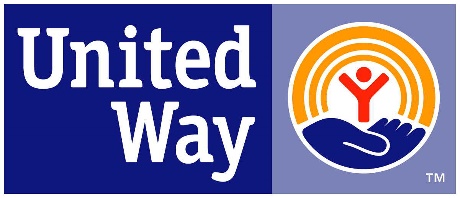 Williston Basin United Way2024 Grant RequestThe mission of the Williston Basin United Way is to enhance the quality and dignity of life for individuals and families by raising and distributing funds to area non-profit organizations.Williston Basin United Way Minimum Eligibility RequirementsWilliston Basin United Way uses the following criteria to determine eligibility of an organization for funding.  These criteria must be continually met and evidence to that effect furnished to Williston Basin United Way. Funds granted in 2024 will be distributed starting the first quarter of 2025.The agency program must provide services in the counties of Williams, McKenzie and/or Divide.The agency must render a service which meets a demonstrated human need; its programs must be of quality and quantity which will justify present and proposed expenditures. The agency program must provide a health, welfare, or social service.The agency must provide services/programs that do not unnecessarily duplicate existing services..The agency must operate as a not-for-profit organization which may legally conduct business in ND.The agency must be able to provide updated financial information and program outcome data as requested.Have operational expenses in proportion to direct services (suggested maximum management/fundraising costs not to exceed 25%).The agency program must not discriminate on the basis of race, religion, sex, age, or national origin in its staffing policies, use of volunteers, or provision of services.The agency program must demonstrate a clear ability to manage both its programs and its finances in accordance with generally accepted procedures.The agency must agree to abide by the terms set forth in the Agency Agreement.The agency must be willing and able to donate at least 10 hours of volunteer time to a 2024 United Way event or other campaign effort. We always suggest fulfilling these hours at the annual Community Sale. Basin United Way will not fund:Direct funds to individualsCapital construction costsDeficit funding***Information in these grant applications will be read by the Basin United Way Board of Directors to determine distribution of United Way funds raised during the 2024 campaign. Your agency is asked to give a personal presentation but we understand distance and time does not always allow; therefore, we also allow a Zoom meeting. Please select a date that will work best for you and whether you will be making your presentation in person or by Zoom. Preference will be given to those attending in person. ***PATRIOT ACT COMPLIANCE FORMIn compliance with the USA PATRIOT ACT and other counterterrorism laws, each organization receiving funds from United Way of Williston aka Williston Basin United Way must complete and return this compliance form to ensure continued funding.Organization Name: ____________________________________________________________________Address: __________________________________________________________________________________________________________________________________________________________________Telephone:  ___________________________________	Fax:  __________________________________Federal Tax ID:  ______________________________I hereby certify on behalf of the above named that this organization does not knowingly provide financial, technical, in-kind or material support to any entity that supports or engages in terrorist activity.  Furthermore, this organization takes responsible steps to ensure that its funds and resources are not used by this organization, or any organization to which these funds are distributed or re-granted, to support terrorists or terrorist activity.  All United Way funds and donations will be used in compliance with all applicable anti-terrorist financing and asset control laws, statutes and executive orders.Print Name: __________________________________	Title: __________________________________Signature: ___________________________________ 	Date: __________________________________Return 18 copies of your grant application and financial statement hole punched, NO staples by mail:	Basin United Way	PO Box 176	Williston, ND 58802-0176	For questions - Phone: (701)334-1101 or e-mail: basinunitedway@hotmail.comBasic InformationName of United WayBasin United Way of WillistonBasic InformationMailing addressPO Box 176, Williston, ND 58802-0176Basic InformationContact personSabrina Ramey, Interim Executive DirectorBasic InformationPhone number701-609-6259Basic InformationEmail addressbasinunitedway@hotmail.comBasic InformationHearing dates/timeApril 29, 30 or May 2 after 6p. Basic InformationAdditional InformationPresentations are limited to 15 minutes (8 minute presentation with an additional 7 minutes for questions). Example: 6:15, 6:30, 6:45Contact InformationName of agencyContact InformationName of programContact InformationPrimary ContactContact InformationAddressContact InformationPhone numberContact InformationEmail addressContact InformationSecondary ContactContact InformationAddressContact InformationPhone numberContact InformationEmail addressContact InformationIRS StatusNon-Profit Status as determined by the IRS  (Yes) or (No)       Proposal InformationAmount Requested$     Proposal InformationTypes of services provided by your organizationProposal InformationList any new or dropped services within the past yearProposal InformationList major accomplishments this past yearProposal InformationWhat are your goals for the near futureProposal InformationWhat are some of the current challenges your agency is facingProposal InformationProposal InformationProposal InformationProposal InformationProposal InformationProposal InformationProposal InformationNumber of unduplicated individuals served this past year(     ) Williston(     ) Williams County (exclude Williston)(     ) McKenzie County(     ) Divide CountyProposal InformationEstimated value of services provided($     ) Williston($     ) Williams County (exclude Williston)($     ) McKenzie County($     ) Divide CountyProposal InformationPlease describe the specific use of United Way funds, if awardedSubmitApplication18 copies (Do not staple. Copies must be three hole punched)SubmitBudget for 202418 copiesSubmitFinancial statement or audit for the past year1 copyPresentationApplication Due DateMonday, April 22, 2024PresentationPresentationTime/Date requested:PresentationHow will you make your presentation In Person Via ZoomDescription for FundraisingPlease write two sentences that best describes your agency for our campaign brochureDescription for FundraisingPlease relate a story or testimonial about how United Way has helped your organization. This information may be used in fundraising efforts. Please choose a narrative you can give permission to use in the annual campaign. Description for Fundraising